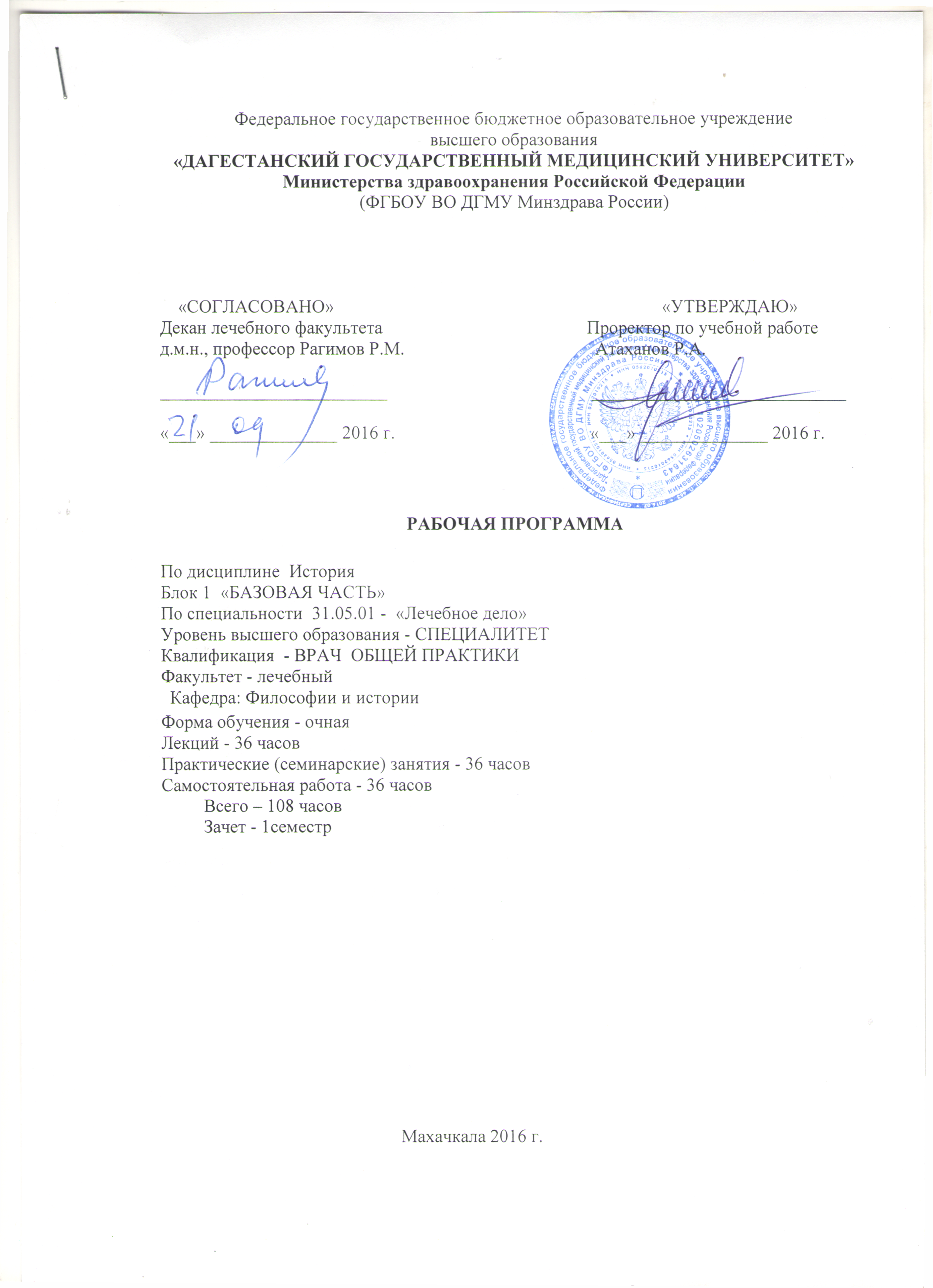 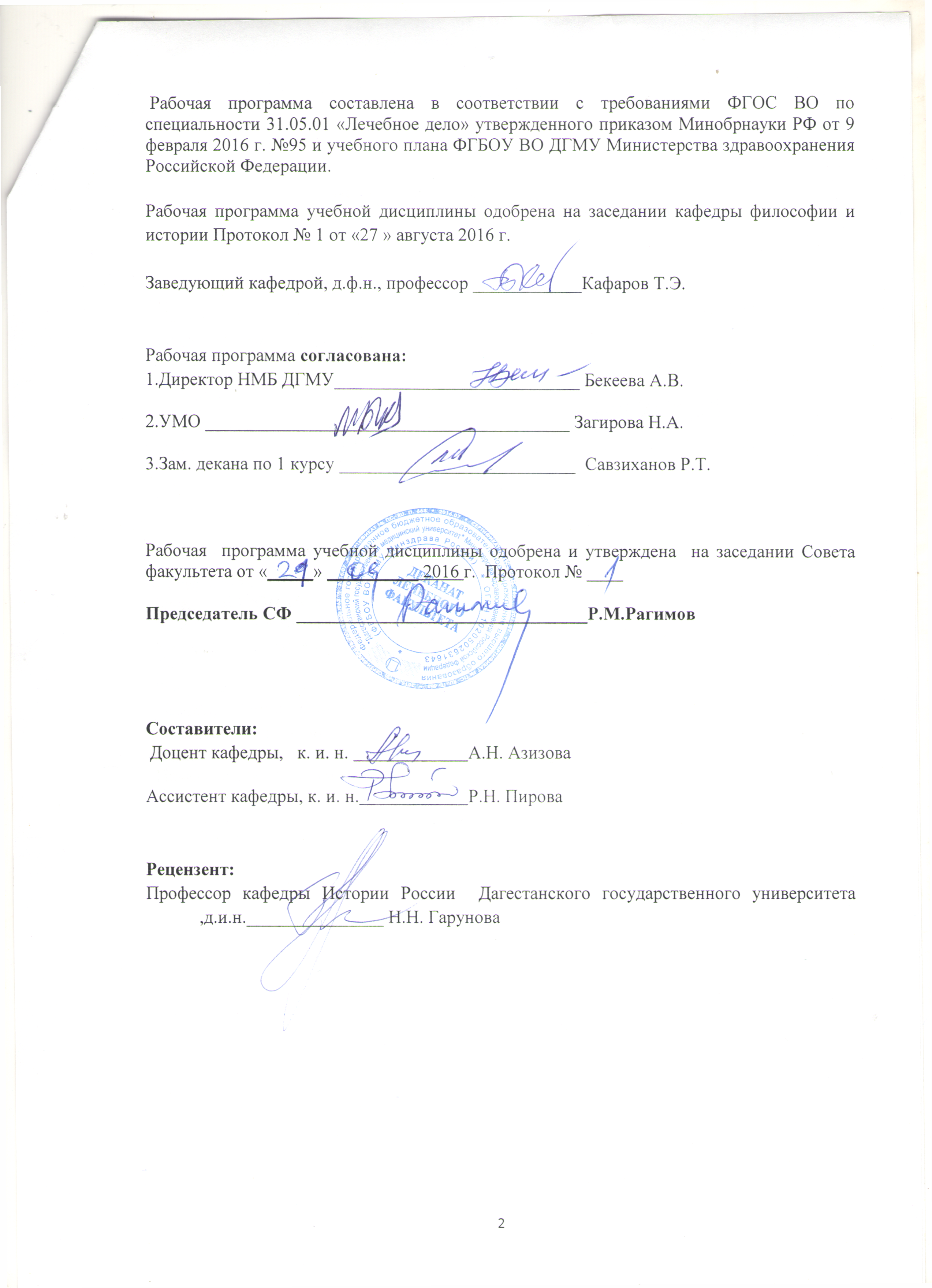 1. Цели и задачи дисциплиныЦель — расширение и углубление знаний студентов в области Отечественной и мировой истории, развитие аналитического мышления, навыков публичных выступлений и дискуссий.Задачи:- подготовка студентов к личностной ориентации в современном мире, к свободному выбору своих мировоззренческих позиций и развитию творческих способностей;- углубление и систематизация исторических знаний;формирование аналитического мышления, позволяющего выявлять сущность стержневых событий истории и отношения между ними;обучение студентов самостоятельности и критичности при оценке различных интерпретаций событий отечественной истории. 2. Место дисциплины в структуре основной образовательной программы (ООП)Дисциплина «История» относится к базовой части блока 1 Федерального государственного образовательного стандарта высшего образования (ФГСО ВО) по специальности «Лечебное дело» и является неотъемлемым фактором формирования гражданской позиции и патриотизма студента-медика.3. Требования к результатам освоения дисциплины: Примеры заданий в тестовой форме: 1. К предпосылкам образования Древнерусского государства относится: ! крещение Руси; ! принятие «Русской Правды»; ! великое переселение народов; ! необходимость отпора внешним врагам. ОК-1 2. Съезд князей в Любече в 1097 г. был созван с целью: ! принять «Русскую Правду»; ! подготовиться к совместному походу против половцев; ! остановить междоусобицы; ! установить новый порядок взимания дани. ОК-3 3. Раскол русской православной церкви в XVII в. нашел отражение в противоборстве: ! патриарха Никона и протопопа Аввакума; ! Иосифа Волоцкого и Нила Сорского; ! митрополита Макария и священника Сильвестра; ! Ивана Грозного и Андрея Курбского. ОК-14.Присоединение к России Казани и Астрахани произошло в царствование: ! Ивана III; ! Ивана IV; ! Бориса Годунова; ! Петра I.ОК-3  5.Наследственное земельное владение в Древней Руси называлось: ! земщиной; ! вотчиной; ! слободой; ! поместьем. ОК-3              Эталоны ответов: 1-г; 2 –в;   3 –   а ;   4 – б, ; 5 – б.Примеры ситуационных заданий:Прочтите отрывок из документа второй половины ХIХ в. и укажите год его принятия.«1. Защита престола и отечества есть священная обязанность каждого русского подданного. Мужское население, без различия состояний, подлежит воинской повинности. 2. Денежный выкуп от воинской повинности и замена охотником не допускается <...>17. Общий срок службы в сухопутных войсках, для поступающих по жеребью, определяется в пятнадцать лет, из коих шесть лет действительной службы и девять лет в запасе».Прочтите отрывок из воспоминаний П.Е. Шелеста и напишите фамилию руководителя СССР, о котором идет речь.«Первые три года [...] прислушивался к мнению членов Президиума. Пытался вникать в хозяйственные дела, хотя он в них мало разбирался. Через три-четыре года он стал считать себя вождем. Верным марксистом-ленинцем ... А страну забросил, и уже пошла расправа с кадрами, которые помогли ему прийти к власти. Ордена любил безумно. Об этой его слабости были осведомлены многие государственные деятели разных стран». Ф. Бурлацкий писал, что во время пребывания у власти этого государственного деятеля «...уровень жизни народа откатывался на одно из последних мест среди среднеразвитых стран... И теневая экономика, и грабительство в сфере услуг, и взятки чиновников. Это стало едва ли не всеобщей нормой жизни...»Важный в истории России процесс, характеризуемый понятиями «Юрьев день», «урочные лета», «бессрочный сыск беглых крестьян», называется ______________ крестьянУстановите соответствие между именами деятелей российской истории XIV – XVI вв. и их деятельностью.5. Установите соответствие между высказываниями историков и именами исторических деятелей, к которым они относятся.А) «Город Москва расширялся в (его) княжение ... Кроме Кремля, составлявшего его центр или внутреннее укрепление, посад за пределами Кремля ... был обнесен дубовой стеной ... Во все протяжение своего княжения (он) ловко пользовался обстоятельствами, чтобы, с одной стороны, увеличить свои московские владения, а с другой стороны, – иметь первенствующее влияние на князей в прочих русских землях».Б) «... сам своими руками построил три или четыре кельи. Сам носил дрова из лесу и колол их, носил воду из колодца и ставил ведра у каждой кельи. И это смиренное служение прославило его по всем областям русским и дало ему ту великую нравственную силу, то значение, с каким мы уже встречали его в политических событиях княжения Дмитрия Донского»В) «... никто из потомков Ярослава Великого, кроме Мономаха и Александра Невского, не был столь любим народом и боярами ... за его великодушие, любовь ко славе отечества, справедливость, добросердечие ... Современники особенно удивлялись его смирению в участии. Какая победа в древние и новые времена была славнее ..., где каждый россиянин сражался за отечество и ближних?»Г) «Он казался иногда боязливым, нерешительным, ибо всегда хотел действовать осторожно ... (он) оставил государство, удивительное пространством, сильнее народами, еще сильнейшее духом правления, то, которое ныне с любовью и гордостью именуем нашим любезным отечеством».Примеры контрольных (зачетных) вопросов:Понятие «мировая история», историко-культурный и политический смыслы «национальных историй». Общее и особенное в историческом процессе.Дискуссии о предмете, функциях и задачах изучения истории России.Какое значение имеет понятие «цивилизация» в формировании характеристик и периодизации национальных историй?Проблемы совершенного исторического знания: понимание, интерпретация, диалог.Особенности российской цивилизации и понятие «самобытность» в отечественной России.Сформулируйте понимание терминов «цивилизация», «ментальность», «культурно-историческая эпоха» в современном историческом знании.Существует ли, на ваш взгляд, «русская идея»? Какое содержание вкладывается в это понятие сегодня?Какова роль природно-географических факторов в формировании типа жизнедеятельности и социального устройства у древних славян.Когда, как и на какой территории сложилось древнерусское государство? Какую роль в объединении восточно-славянских племени создании Древнерусского государства сыграл торговый путь «из варяг в греки»? В чем суть исследовательских дискуссий по проблеме происхождения власти в Киевской Руси?Каково было положение церкви в общественно-политической структуре Киевской Руси?На каком уровне развития находилась культура в Древнерусском государстве до его «крещения»? Какое значение для развития культуры Руси имело принятие христианства?Какие жанры литературы развивались в Киевской Руси?Сравните «Поучение Владимира Мономаха», как образец светской литературы, и «Слово о законе и благодати» митрополита Иллариона, которое написано в форме церковной проповеди. Какие идейные и нравственные принципы утверждались в литературных произведениях?Охарактеризуйте древнерусский суд и право в свете «Русской правды» и «Повести временных лет»Новгород развивался в традициях европейской цивилизации. Почему же эта тенденция оказалась подавленной?Чего было больше: прав или обязанностей у новгородского князя?Какие характерные черты русско-ордынских отношений можно выделить в XIV-XV вв.?В чем суть содержания научных дискуссий о характере и последствиях монгольского владычества?Города в XIV-XV вв.: население; ремесло и торговля.Проследите процесс формирования властной иерархии и социальных отношений в XIV-XV вв.Формирование единого законодательства: Судебник 1497 г. и уставные грамоты.Чем характеризовалась опричная политика, каковы были ее методы, против кого и на достижение каких целей она была направлена?Иван Грозный и Андрей Курбский: два взгляда на государственное развитие Московского царства.Когда и в связи с чем в России утвердилась мысль о ее богоизбранности и мессианском предназначении? Суть идеи «Москва – Третий Рим»?Церковный суд по «Стоглаву» 1551 г.Во второй половине XVII в. наметилась тенденция перехода от сословно-представительной монархии к абсолютной. Приведите аргументы на этот счет.В чем вы видите суть церковного раскола в XVII в.? Сравните двух идейных противников – Никона и Аввакума (их мировоззрение, человеческие качества, поступки).Рассмотрите причины, условия и особенности вхождения отдельных народов в состав России в XVI-XVII вв.Реформы Петра I – это копирование Запада или модернизация с учетом самобытности России?Охарактеризуйте механизм работы Сената и петровских коллегий (по Генеральному регламенту 1720г.); создание системы контрольных органов (фискалитет; прокуратура; Тайная канцелярия).Раскройте социальную политику Петра I.В книге «Юности честное зерцало» идет речь о воспитании и бытовом поведении молодых людей петровской эпохи. Проанализируйте, как соединились русские традиции воспитания и новые западные образцы поведения и бытовой культуры?Определите экономические, правовые, социальные и психологические условия, препятствовавшие модернизации России в XVIII в.На основе анализа документов Екатерины II раскройте понятие «просвещенного абсолютизма».Какие идеи Просвещения пыталась практически осуществить Екатерина II? Какие из них реализовать не удалось и почему – из-за непоследовательности императрицы или из-за неосуществимости самих идей?Что общего содержалось в идеях «молодых друзей и самого Александра I и проектах декабристов? Почему и в чем разошлись их пути?Какие новые принципы организации власти можно назвать в проектах М.М. Сперанского? Какие части его плана были реализованы, а какие – нет и почему?Каково соотношение традиционных и новаторских идей в аракчеевской» системе организации власти?В чем состоит исторический вклад идеологии и движения декабристов в политический строй, общественную мысль и самосознание России?Какие принципы государственной политики были декларированы в манифесте «О совершенствовании приговора над государственными преступниками»?Сравните государственную политику в области просвещения и образования в первой и во второй четверти XIX в.В чем состояла позиция П.Я. Чаадаева и почему с его «философического письма» начался интеллигентский спор о «русской идее»?Охарактеризуйте этапы и принципы участия России в европейской политике первой половины XIX в.Проследите логику действий государственных органов в подготовке крестьянской реформы.Объясните позиции сторон в вопросе о выкупной операции и каковы были условия выкупа по реформе 1861 г.Как и чем регулируются новые поземельные отношения крестьян и помещиков? В чем сходство и отличие владения землей у крестьян и помещиков?В чем состояли истоки земского либерализма? Охарактеризуйте периоды формирования движения народничества?В чем состояло отличие концепции власти Александра II и Александра III? Выпишите имена наиболее влиятельных сановников одного и другого царствования.Составьте хронологическую таблицу основных правительственных указов в политической сфере с 1881 по 1891 годы. Выделите из них те законы, которые соответствовали характеристике полицейского государства.Раскройте разнообразие социальной структуры российского общества начала XX в.Каковы особенности развития российской экономики конца XIX – начала XX вв.?Дайте характеристику политической системы Российской империи начала XX в. Вокруг какого вопроса развернулась наиболее острая борьба между властью и обществом?Поработав над литературой, ответьте на вопрос: почему в России нелегальные партии (социал-демократы, социал-революционеры) сформировались раньше, чем легальные либеральные партии? В чем состоят особенности политической психологии партийных лидеров различных направлений?В чем состоял смысл разделения социал-демократов на «большевиков» и «меньшевиков» на II съезде РСДРП?Сопоставьте внешнюю политику царствований Александра III и Николая II. Почему от «мирной паузы» при Александре III Россия так легко и естественно перешла к подготовке к участию в мировой войне?Определите тенденции изменений в политическом механизме и идеологии самодержавия в ходе революционных событий 1905-1907 гг.Каким образом Государственная дума была «встроена» в систему самодержавного правления?Проследите динамику политических блоков по четырем Государственным думам. Как изменялось соотношение сил? Какие партии или блоки партий выступали в роли центра?Сравните политические взгляды С.Ю. Витте и П.А. Столыпина. Что у них было общего? И чем их политические действия отличались друг от друга?Почему аграрная реформа П.А. Столыпина оказалась малорезультативной?В чем состояли интересы России в европейской политике накануне Первой мировой войны?В чем выражалась эволюция системы самодержавия и государственной политики в годы Первой мировой войны?Укажите основные тактические принципы и программные идеи политических партий в период между февралем и октябрем 1917 г.Охарактеризуйте основные мероприятия Советской власти в годы гражданской войны в областях: экономической; военной; административно-политической; национальной; социальной; культурной.Как вышло, что вместо «прямого народовластия» в России сложилась однопартийная диктатура? Могли ли Советы остаться реальной властью в стране.Укажите отличия новой экономической политики от «военного коммунизма». Что в них было общего?Охарактеризуйте этапы и принципы СССР в системе международных отношений 1920-1930-х гг.Какой тип экономики был создан в 1930-х гг.? В каких цифрах выражались достижения страны?Какие видоизменения претерпела система власти Советского государства в 1930-е  годы?Охарактеризуйте организационно-политические и военные мероприятия в начальный период Великой Отечественной войны.Почему Курская битва считается завершением коренного перелома в ходе Великой Отечественной войны? В чем состоит ее историческое значение? В чем состоял стратегический замысел Берлинской операции? Как он был реализован советскими войсками? В чем историческое значение Берлинской битвы?Почему такой высокой была цена победы советского народа в  Великой Отечественной войне?В чем состояли основная тенденция и новизна условий внутреннего развития в послевоенные годы?Проанализируйте сущность социально-экономической политики Н.С. Хрущева и какую меру устойчивости она имела?Чем характеризуется демократизация политической жизни страны в середине 1950-х гг.? Первая попытка десталинизации.Раскройте основные тенденции развития советского общества в 1960-1980-е гг. Причины сползания к экономическому кризису.Выделите этапы «перестройки» и охарактеризуйте их. Чем вы объясните неудачу «Перестройки»?В чем состоит суть и каковы основные мероприятия политики экономического либерализма?Охарактеризовать этапы формирования новой политической системы России.8.4. Критерии и шкала оценивания промежуточной аттестации Требования составлены согласно Инструктивного письма Министерства высшего и среднего образования от 26.10.81 №31. Зачет – форма промежуточного или итогового контроля по предмету. Цель зачета – проверить усвоение студентом значительной части или нескольких ключевых тем курса. Зачет по теоретико-историческим дисциплинам проводится, как правило, в устной форме, но может быть проведен и в форме тестирования. Календарный период проведения зачета устанавливается в учебном графике по предмету, точное время определяется кафедрой совместно с учебной частью и заблаговременно сообщается студентам. «Зачет» заслуживает студент, демонстрирующий не менее 50% знаний основного материала предусмотренного примерной Программой, но не усвоивший его деталей. Изложение материала последовательно, грамотно. Показаны знания основной литературы по данному предмету, в обосновании принятых решений даны не полные ответы. При видоизменении задания студент затрудняется с ответом, справляется с задачами и другими видами применения знаний под руководством преподавателя. Но при этом допускаются 1-2 недочета. Количество положительных ответов по итогам тестирования превышает 60%. Соответственно уровню подготовки студент овладел общекультурными и профессиональными компетенциями, указанными в ФГОС – 3+, предъявляемыми к выпускнику по специальности 31.05.01. «Лечебное дело». При подсчете рейтинга за текущую успеваемость и по результатам зачета студент имеет более 2,4 баллов.  «Незачет» заслуживает студент, демонстрирующий менее 50% знаний основного материала предусмотренного примерной Программой. Изложение материала непоследовательно, нелогично, имеет грубые ошибки, недочеты, неточности. При видоизменении задания студент затрудняется с ответом, не справляется с задачами и другими видами применения знаний даже под руководством преподавателя. Количество положительных ответов по итогам тестирования не достигает 60%. При подсчете рейтинга за текущую успеваемость и по результатам зачета студент имеет менее – 2,4 баллов. Как правило, оценка «незачет» ставится студентам, которые не могут продолжить обучение в вузе без дополнительных занятий по курсу дисциплины История .      9. Учебно-методическое и информационное обеспечение дисциплины:а) Основная литература:1. Орлов А. С., Георгиев В. А., Георгиева Н.Г.,Т. А. Сивохина  История Росси : учебник  http://www.ozon.ru/context/detail/id/4759485/ - tab_person  – Москва, Проспект, 2013г. - 672 с. 2.Орлов А.С. Основы курса Истории России - учебник, Москва, Проспект, 2013г.-564с. 3.Сахаров А. Н. История России с древнейших времён до наших дней: учебник -   Москва, Проспект, 2013г.  - 768 с.                                                   дополнительная 1.Данилов А.А. История России с древнейших времен до наших дней в вопросах и ответах. Учебное пособие – Москва, Проспект,2012г. ,320с. 2.Кириллов В.В. Отечественная история в схемах и таблицах – Москва, Эксмо, 2011г.,320с.          3.Мунчаев Ш.М. История России: учебник – Москва, Норма, 2013г. – 592 c 4.Семенникова Л.И., Головкина Н. П., Сдобнина Т.В., Черкесова Н.Н. Конспект лекций по Отечественной истории- учебное пособие, Москва , Айрис- Пресс,2013г., 320 c.           5.Семенникова Л.И.  История России- учебное пособие для самостоятельной работы,   Москва, книжный дом « Университет»,2013г., 200с.Электронные ресурсы1. 1812 год в текстах документов, статистических материалах, портретах – www.1812.ru2 .Музей Бородинской битвы под Москвой. Коллекция портретов, воспоминаний, карт, документов – www.kulichki.rambler.ru3. Документы 1905-1906гг. - http://www.hist.msu.ru/ER4.Законы о Государственной думе 1906-1908гг. – http://www.duma.gov.ru/history/gd1905.htm5.Дневники Николая II за 1894-1896, 1904-1907, 1913-1916, 1916-1918гг. – сайт «Русское небо». 6. Сборник «Вехи» - http://www.yabloko.ru/Temes/History/index.htmlв) программное обеспечение - общесистемное и прикладное программное обеспечение, в том числе: учебно-методические пособия, электронные версии лекций и практических занятий, банк ситуационных заданий и тестового контроля;г) базы данных, информационно-справочные и поисковые системы -Интернет ресурсы, отвечающие тематике дисциплины, в том числе: электронные ресурсы (энциклопедии, научно-практические журналы, базы данных, каталоги медицинской, компакт-диски и др.); поисковые Интернет системы (www.yadex.ru, www.rambler.ru, www.garant.ru и др.).10. Материально-техническое обеспечение дисциплины:            С целью реализации основной образовательной программы подготовки специалистов по дисциплине История   кафедра должна располагать соответствующими аудиториями и лекционным залом. Площадь на одного студента с учетом существования учебных аудиторий должна соответствовать санитарным и противопожарным нормам.           Лекционный зал и аудитории должны быть приспособлены для демонстрации кино-видео-фильмов и использования проекционной, в том числе мультимедийной техники.Предусмотрен компьютерный класс для проведения тестирования.Библиотечный фонд укомплектован печатными и электронными изданиями, основной и дополнительной учебной литературой, изданными за последние 5 лет.Дополнения и изменения в рабочей программе по ______________правоведению__________________(наименование дисциплины)на 2016  / 2017 уч. годФакультет    __________________Лечебный___________________________                       Кафедра    ___________Философии и истории____________ В рабочую программу вносятся следующие изменения: - обновлены учебные компетенций в соответствии ФГОС и паспортами компетенции;- пересмотрены и  внесены изменения учебных часов; - дополнена учебная литература. ____________________________________________________________________________________________________________________________________________________________________________________________________________________________________________________________________________________________________________________Рабочая программа пересмотрена и одобрена на заседании кафедры «27» августа 2016  г.                Протокол № 1.                                                                            Зав. кафедрой д.ф.н., профессор Кафаров Т.Э.п/№Номер/ индекс компетенцииСодержание компетенции или ее части (в соответствии с ФГОС и паспортами компетенций)В результате изучения учебной дисциплины обучающиеся должны:В результате изучения учебной дисциплины обучающиеся должны:В результате изучения учебной дисциплины обучающиеся должны:п/№Номер/ индекс компетенцииСодержание компетенции или ее части (в соответствии с ФГОС и паспортами компетенций)ЗнатьУметьВладеть123456ОК-1способность к абстрактному мышлению, анализу, синтезусущность, формы и функции исторического знания;методы и источники изучения отечественной истории;периодизацию отечественной истории;- современные концепции развития мирового исторического процесса, возникновения и развития цивилизаций;общие закономерности и национальные особенности становления и эволюции российской государственности;анализировать исторические процессы на основе научной методологии;владеть основами исторического мышления;выражать и обосновывать историческими фактами свою позицию по отношению к динамике социально-политических процессов в России;  навыками научно-исследовательской работы;навыками работы с научно-исторической и публицистической литературой;навыками анализа и сопоставления, оценки информации из различных источников;ОК-3способность анализировать основные этапы и закономерности исторического развития общества для формирования гражданской позициизнать историю политических институтов российского общества;историю общественно-политической мысли, взаимоотношения власти и общества в России;важнейшие события и явления; имен исторических деятелей, определивших ход отечественной и мировой истории;особенности экономического, социального и политического развития страны;- программы преобразований страны на разных этапах развития, имена реформаторов.- систематизировать исторические факты и формулировать аргументированные выводы, в том числе из истории развития науки и техники (в частности, по своей специальности);- извлекать знания из исторических источников и применять их для решения
познавательных задач.навыками устного и письменного изложения своего понимания исторических процессов;способностью и навыками участия в дискуссиях и полемике. 4.Объем дисциплины и виды учебной работы:Общая трудоемкость дисциплины составляет 3 зачетные единицы. 5. Содержание  дисциплины.5.1.  Для изучения данной  учебной дисциплины необходимы следующие знания, умения и навыки, формируемые предшествующими дисциплинами и одновременно изучаемыми дисциплинами: 5.2.  Перечень последующих учебных дисциплин, для которых необходимы знания, умения и навыки, формируемые данной учебной дисциплиной.          - Психология          - Философия            - История медицины          - Социология 5.3.  Учебный план дисциплины 5.4. Содержание разделов дисциплины5.5. Матрица формирования компетенций в дидактических единицах5.6. Матрица формирования компетенций в рамках обучения  дисциплине5.7. Тематический план лекционного курса  ( семестр  - 1  )5.8. Тематический план семинаров ( семестр  - 1  )Внеаудиторная самостоятельная работа    Оценка результативности обучения Организация текущего, промежуточного и итогового контроля знаний.8.2.  Примерная тематика рефератов:Своеобразие общественного строя Древней Руси.Государство и церковь в Древней Руси.Быт и нравы в древнерусском обществе.Древняя Русь и Средневековая Европа.Древняя Русь и Золотая Орда.Истоки русского самодержавия.Опричнина Ивана Грозного.Дипломатия Ивана Грозного.Древняя Москва.Земские соборы в истории России.Церковная реформа и раскол.Народные движения в XVII в.Цена и последствия петровских реформ.Петербург - новая столица Российской империи.«Просвещённый абсолютизм» в Европе и в России.Российская империя в международной политике второй половины XVIII в.М. М. Сперанский.Декабристы и русское общество.Западники и славянофилы.Русские консерваторы, либералы, радикалы.Либерально-буржуазная реформа 60-70-х гг. XIX в.Земская медицина в России.Николай II.Государственная дума в России.П. А. Столыпин.Политические партии в России в начале XX в.Место России в мире в начале XX в.Россия в первой мировой войне.Альтернативы развития России после Февральской революции.Октябрьский переворот 1917 г. - закономерность или случайность?Вожди большевизма (В. И. Ленин, Л. Д. Троцкий, И. В. Сталин, Н.И. Бухарин и др.).Форсированные социально-экономические преобразования в СССР
1926-1937 гг.: методы и результаты.Тоталитарный режим в СССР 30-х годов: истоки, сущность, последствия.34. Власть и народ в Великой Отечественной войне.Цена победы в Великой Отечественной войне.СССР и Запад в 20-е-40-е годы.Советские вожди послевоенной эпохи (И.В. Сталин, Г.М. Маленков, Л.П. Берия, Н.С. Хрущёв, Л.И. Брежнев, А.Н. Косыгин и др.).Диссидентское движение в СССР 60-80-х годов.Кризисные процессы в социально-экономическом развитии СССР во
второй половине 70-х - первой половине 80-х гг. XX в.Национальная политика и межнациональные отношения в СССР (60- 80-е гг. XX в.) и в Российской Федерации (1991-2005 гг.).Президенты СССР и России (М.С. Горбачёв, Б.Н. Ельцин, В.В. Путин, Д.А.Медведев).Россия и СНГ.Россия в современном мире.8.3. Контрольно-измерительные материалы для проведения текущего контроля и промежуточной аттестации по итогам освоения дисциплины: 4.Объем дисциплины и виды учебной работы:Общая трудоемкость дисциплины составляет 3 зачетные единицы. 5. Содержание  дисциплины.5.1.  Для изучения данной  учебной дисциплины необходимы следующие знания, умения и навыки, формируемые предшествующими дисциплинами и одновременно изучаемыми дисциплинами: 5.2.  Перечень последующих учебных дисциплин, для которых необходимы знания, умения и навыки, формируемые данной учебной дисциплиной.          - Психология          - Философия            - История медицины          - Социология 5.3.  Учебный план дисциплины 5.4. Содержание разделов дисциплины5.5. Матрица формирования компетенций в дидактических единицах5.6. Матрица формирования компетенций в рамках обучения  дисциплине5.7. Тематический план лекционного курса  ( семестр  - 1  )5.8. Тематический план семинаров ( семестр  - 1  )Внеаудиторная самостоятельная работа    Оценка результативности обучения Организация текущего, промежуточного и итогового контроля знаний.8.2.  Примерная тематика рефератов:Своеобразие общественного строя Древней Руси.Государство и церковь в Древней Руси.Быт и нравы в древнерусском обществе.Древняя Русь и Средневековая Европа.Древняя Русь и Золотая Орда.Истоки русского самодержавия.Опричнина Ивана Грозного.Дипломатия Ивана Грозного.Древняя Москва.Земские соборы в истории России.Церковная реформа и раскол.Народные движения в XVII в.Цена и последствия петровских реформ.Петербург - новая столица Российской империи.«Просвещённый абсолютизм» в Европе и в России.Российская империя в международной политике второй половины XVIII в.М. М. Сперанский.Декабристы и русское общество.Западники и славянофилы.Русские консерваторы, либералы, радикалы.Либерально-буржуазная реформа 60-70-х гг. XIX в.Земская медицина в России.Николай II.Государственная дума в России.П. А. Столыпин.Политические партии в России в начале XX в.Место России в мире в начале XX в.Россия в первой мировой войне.Альтернативы развития России после Февральской революции.Октябрьский переворот 1917 г. - закономерность или случайность?Вожди большевизма (В. И. Ленин, Л. Д. Троцкий, И. В. Сталин, Н.И. Бухарин и др.).Форсированные социально-экономические преобразования в СССР
1926-1937 гг.: методы и результаты.Тоталитарный режим в СССР 30-х годов: истоки, сущность, последствия.34. Власть и народ в Великой Отечественной войне.Цена победы в Великой Отечественной войне.СССР и Запад в 20-е-40-е годы.Советские вожди послевоенной эпохи (И.В. Сталин, Г.М. Маленков, Л.П. Берия, Н.С. Хрущёв, Л.И. Брежнев, А.Н. Косыгин и др.).Диссидентское движение в СССР 60-80-х годов.Кризисные процессы в социально-экономическом развитии СССР во
второй половине 70-х - первой половине 80-х гг. XX в.Национальная политика и межнациональные отношения в СССР (60- 80-е гг. XX в.) и в Российской Федерации (1991-2005 гг.).Президенты СССР и России (М.С. Горбачёв, Б.Н. Ельцин, В.В. Путин, Д.А.Медведев).Россия и СНГ.Россия в современном мире.8.3. Контрольно-измерительные материалы для проведения текущего контроля и промежуточной аттестации по итогам освоения дисциплины: 4.Объем дисциплины и виды учебной работы:Общая трудоемкость дисциплины составляет 3 зачетные единицы. 5. Содержание  дисциплины.5.1.  Для изучения данной  учебной дисциплины необходимы следующие знания, умения и навыки, формируемые предшествующими дисциплинами и одновременно изучаемыми дисциплинами: 5.2.  Перечень последующих учебных дисциплин, для которых необходимы знания, умения и навыки, формируемые данной учебной дисциплиной.          - Психология          - Философия            - История медицины          - Социология 5.3.  Учебный план дисциплины 5.4. Содержание разделов дисциплины5.5. Матрица формирования компетенций в дидактических единицах5.6. Матрица формирования компетенций в рамках обучения  дисциплине5.7. Тематический план лекционного курса  ( семестр  - 1  )5.8. Тематический план семинаров ( семестр  - 1  )Внеаудиторная самостоятельная работа    Оценка результативности обучения Организация текущего, промежуточного и итогового контроля знаний.8.2.  Примерная тематика рефератов:Своеобразие общественного строя Древней Руси.Государство и церковь в Древней Руси.Быт и нравы в древнерусском обществе.Древняя Русь и Средневековая Европа.Древняя Русь и Золотая Орда.Истоки русского самодержавия.Опричнина Ивана Грозного.Дипломатия Ивана Грозного.Древняя Москва.Земские соборы в истории России.Церковная реформа и раскол.Народные движения в XVII в.Цена и последствия петровских реформ.Петербург - новая столица Российской империи.«Просвещённый абсолютизм» в Европе и в России.Российская империя в международной политике второй половины XVIII в.М. М. Сперанский.Декабристы и русское общество.Западники и славянофилы.Русские консерваторы, либералы, радикалы.Либерально-буржуазная реформа 60-70-х гг. XIX в.Земская медицина в России.Николай II.Государственная дума в России.П. А. Столыпин.Политические партии в России в начале XX в.Место России в мире в начале XX в.Россия в первой мировой войне.Альтернативы развития России после Февральской революции.Октябрьский переворот 1917 г. - закономерность или случайность?Вожди большевизма (В. И. Ленин, Л. Д. Троцкий, И. В. Сталин, Н.И. Бухарин и др.).Форсированные социально-экономические преобразования в СССР
1926-1937 гг.: методы и результаты.Тоталитарный режим в СССР 30-х годов: истоки, сущность, последствия.34. Власть и народ в Великой Отечественной войне.Цена победы в Великой Отечественной войне.СССР и Запад в 20-е-40-е годы.Советские вожди послевоенной эпохи (И.В. Сталин, Г.М. Маленков, Л.П. Берия, Н.С. Хрущёв, Л.И. Брежнев, А.Н. Косыгин и др.).Диссидентское движение в СССР 60-80-х годов.Кризисные процессы в социально-экономическом развитии СССР во
второй половине 70-х - первой половине 80-х гг. XX в.Национальная политика и межнациональные отношения в СССР (60- 80-е гг. XX в.) и в Российской Федерации (1991-2005 гг.).Президенты СССР и России (М.С. Горбачёв, Б.Н. Ельцин, В.В. Путин, Д.А.Медведев).Россия и СНГ.Россия в современном мире.8.3. Контрольно-измерительные материалы для проведения текущего контроля и промежуточной аттестации по итогам освоения дисциплины: 4.Объем дисциплины и виды учебной работы:Общая трудоемкость дисциплины составляет 3 зачетные единицы. 5. Содержание  дисциплины.5.1.  Для изучения данной  учебной дисциплины необходимы следующие знания, умения и навыки, формируемые предшествующими дисциплинами и одновременно изучаемыми дисциплинами: 5.2.  Перечень последующих учебных дисциплин, для которых необходимы знания, умения и навыки, формируемые данной учебной дисциплиной.          - Психология          - Философия            - История медицины          - Социология 5.3.  Учебный план дисциплины 5.4. Содержание разделов дисциплины5.5. Матрица формирования компетенций в дидактических единицах5.6. Матрица формирования компетенций в рамках обучения  дисциплине5.7. Тематический план лекционного курса  ( семестр  - 1  )5.8. Тематический план семинаров ( семестр  - 1  )Внеаудиторная самостоятельная работа    Оценка результативности обучения Организация текущего, промежуточного и итогового контроля знаний.8.2.  Примерная тематика рефератов:Своеобразие общественного строя Древней Руси.Государство и церковь в Древней Руси.Быт и нравы в древнерусском обществе.Древняя Русь и Средневековая Европа.Древняя Русь и Золотая Орда.Истоки русского самодержавия.Опричнина Ивана Грозного.Дипломатия Ивана Грозного.Древняя Москва.Земские соборы в истории России.Церковная реформа и раскол.Народные движения в XVII в.Цена и последствия петровских реформ.Петербург - новая столица Российской империи.«Просвещённый абсолютизм» в Европе и в России.Российская империя в международной политике второй половины XVIII в.М. М. Сперанский.Декабристы и русское общество.Западники и славянофилы.Русские консерваторы, либералы, радикалы.Либерально-буржуазная реформа 60-70-х гг. XIX в.Земская медицина в России.Николай II.Государственная дума в России.П. А. Столыпин.Политические партии в России в начале XX в.Место России в мире в начале XX в.Россия в первой мировой войне.Альтернативы развития России после Февральской революции.Октябрьский переворот 1917 г. - закономерность или случайность?Вожди большевизма (В. И. Ленин, Л. Д. Троцкий, И. В. Сталин, Н.И. Бухарин и др.).Форсированные социально-экономические преобразования в СССР
1926-1937 гг.: методы и результаты.Тоталитарный режим в СССР 30-х годов: истоки, сущность, последствия.34. Власть и народ в Великой Отечественной войне.Цена победы в Великой Отечественной войне.СССР и Запад в 20-е-40-е годы.Советские вожди послевоенной эпохи (И.В. Сталин, Г.М. Маленков, Л.П. Берия, Н.С. Хрущёв, Л.И. Брежнев, А.Н. Косыгин и др.).Диссидентское движение в СССР 60-80-х годов.Кризисные процессы в социально-экономическом развитии СССР во
второй половине 70-х - первой половине 80-х гг. XX в.Национальная политика и межнациональные отношения в СССР (60- 80-е гг. XX в.) и в Российской Федерации (1991-2005 гг.).Президенты СССР и России (М.С. Горбачёв, Б.Н. Ельцин, В.В. Путин, Д.А.Медведев).Россия и СНГ.Россия в современном мире.8.3. Контрольно-измерительные материалы для проведения текущего контроля и промежуточной аттестации по итогам освоения дисциплины: 4.Объем дисциплины и виды учебной работы:Общая трудоемкость дисциплины составляет 3 зачетные единицы. 5. Содержание  дисциплины.5.1.  Для изучения данной  учебной дисциплины необходимы следующие знания, умения и навыки, формируемые предшествующими дисциплинами и одновременно изучаемыми дисциплинами: 5.2.  Перечень последующих учебных дисциплин, для которых необходимы знания, умения и навыки, формируемые данной учебной дисциплиной.          - Психология          - Философия            - История медицины          - Социология 5.3.  Учебный план дисциплины 5.4. Содержание разделов дисциплины5.5. Матрица формирования компетенций в дидактических единицах5.6. Матрица формирования компетенций в рамках обучения  дисциплине5.7. Тематический план лекционного курса  ( семестр  - 1  )5.8. Тематический план семинаров ( семестр  - 1  )Внеаудиторная самостоятельная работа    Оценка результативности обучения Организация текущего, промежуточного и итогового контроля знаний.8.2.  Примерная тематика рефератов:Своеобразие общественного строя Древней Руси.Государство и церковь в Древней Руси.Быт и нравы в древнерусском обществе.Древняя Русь и Средневековая Европа.Древняя Русь и Золотая Орда.Истоки русского самодержавия.Опричнина Ивана Грозного.Дипломатия Ивана Грозного.Древняя Москва.Земские соборы в истории России.Церковная реформа и раскол.Народные движения в XVII в.Цена и последствия петровских реформ.Петербург - новая столица Российской империи.«Просвещённый абсолютизм» в Европе и в России.Российская империя в международной политике второй половины XVIII в.М. М. Сперанский.Декабристы и русское общество.Западники и славянофилы.Русские консерваторы, либералы, радикалы.Либерально-буржуазная реформа 60-70-х гг. XIX в.Земская медицина в России.Николай II.Государственная дума в России.П. А. Столыпин.Политические партии в России в начале XX в.Место России в мире в начале XX в.Россия в первой мировой войне.Альтернативы развития России после Февральской революции.Октябрьский переворот 1917 г. - закономерность или случайность?Вожди большевизма (В. И. Ленин, Л. Д. Троцкий, И. В. Сталин, Н.И. Бухарин и др.).Форсированные социально-экономические преобразования в СССР
1926-1937 гг.: методы и результаты.Тоталитарный режим в СССР 30-х годов: истоки, сущность, последствия.34. Власть и народ в Великой Отечественной войне.Цена победы в Великой Отечественной войне.СССР и Запад в 20-е-40-е годы.Советские вожди послевоенной эпохи (И.В. Сталин, Г.М. Маленков, Л.П. Берия, Н.С. Хрущёв, Л.И. Брежнев, А.Н. Косыгин и др.).Диссидентское движение в СССР 60-80-х годов.Кризисные процессы в социально-экономическом развитии СССР во
второй половине 70-х - первой половине 80-х гг. XX в.Национальная политика и межнациональные отношения в СССР (60- 80-е гг. XX в.) и в Российской Федерации (1991-2005 гг.).Президенты СССР и России (М.С. Горбачёв, Б.Н. Ельцин, В.В. Путин, Д.А.Медведев).Россия и СНГ.Россия в современном мире.8.3. Контрольно-измерительные материалы для проведения текущего контроля и промежуточной аттестации по итогам освоения дисциплины: 4.Объем дисциплины и виды учебной работы:Общая трудоемкость дисциплины составляет 3 зачетные единицы. 5. Содержание  дисциплины.5.1.  Для изучения данной  учебной дисциплины необходимы следующие знания, умения и навыки, формируемые предшествующими дисциплинами и одновременно изучаемыми дисциплинами: 5.2.  Перечень последующих учебных дисциплин, для которых необходимы знания, умения и навыки, формируемые данной учебной дисциплиной.          - Психология          - Философия            - История медицины          - Социология 5.3.  Учебный план дисциплины 5.4. Содержание разделов дисциплины5.5. Матрица формирования компетенций в дидактических единицах5.6. Матрица формирования компетенций в рамках обучения  дисциплине5.7. Тематический план лекционного курса  ( семестр  - 1  )5.8. Тематический план семинаров ( семестр  - 1  )Внеаудиторная самостоятельная работа    Оценка результативности обучения Организация текущего, промежуточного и итогового контроля знаний.8.2.  Примерная тематика рефератов:Своеобразие общественного строя Древней Руси.Государство и церковь в Древней Руси.Быт и нравы в древнерусском обществе.Древняя Русь и Средневековая Европа.Древняя Русь и Золотая Орда.Истоки русского самодержавия.Опричнина Ивана Грозного.Дипломатия Ивана Грозного.Древняя Москва.Земские соборы в истории России.Церковная реформа и раскол.Народные движения в XVII в.Цена и последствия петровских реформ.Петербург - новая столица Российской империи.«Просвещённый абсолютизм» в Европе и в России.Российская империя в международной политике второй половины XVIII в.М. М. Сперанский.Декабристы и русское общество.Западники и славянофилы.Русские консерваторы, либералы, радикалы.Либерально-буржуазная реформа 60-70-х гг. XIX в.Земская медицина в России.Николай II.Государственная дума в России.П. А. Столыпин.Политические партии в России в начале XX в.Место России в мире в начале XX в.Россия в первой мировой войне.Альтернативы развития России после Февральской революции.Октябрьский переворот 1917 г. - закономерность или случайность?Вожди большевизма (В. И. Ленин, Л. Д. Троцкий, И. В. Сталин, Н.И. Бухарин и др.).Форсированные социально-экономические преобразования в СССР
1926-1937 гг.: методы и результаты.Тоталитарный режим в СССР 30-х годов: истоки, сущность, последствия.34. Власть и народ в Великой Отечественной войне.Цена победы в Великой Отечественной войне.СССР и Запад в 20-е-40-е годы.Советские вожди послевоенной эпохи (И.В. Сталин, Г.М. Маленков, Л.П. Берия, Н.С. Хрущёв, Л.И. Брежнев, А.Н. Косыгин и др.).Диссидентское движение в СССР 60-80-х годов.Кризисные процессы в социально-экономическом развитии СССР во
второй половине 70-х - первой половине 80-х гг. XX в.Национальная политика и межнациональные отношения в СССР (60- 80-е гг. XX в.) и в Российской Федерации (1991-2005 гг.).Президенты СССР и России (М.С. Горбачёв, Б.Н. Ельцин, В.В. Путин, Д.А.Медведев).Россия и СНГ.Россия в современном мире.8.3. Контрольно-измерительные материалы для проведения текущего контроля и промежуточной аттестации по итогам освоения дисциплины:ИменаДеятельность1) Иван КалитаА) великий князь московский, добившийся от Орды ярлыка на великое княжение2) Иван IIIБ) настоятель Троице-Сергиева монастыря, благословивший войско Дмитрия Донского на Куликовскую битву3) Сергий РадонежскийВ) князь, деятель Избранной рады, бежавший в Литву и состоявший в переписке с Иваном Грозным4) митрополит МакарийГ) деятель Избранной рады, разработал ритуал венчания Ивана Грозного на царствоД) великий князь московский, завершивший процесс создания единого Российского государства.